Publicado en Madrid el 06/03/2020 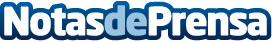 El artista Mariano Matarranz presenta en Madrid su nueva obra "Trilogía Inédita"La muestra está conformada por una representación inédita de los últimos trabajos realizados en los últimos tres años, aportando una parte de las obras pertenecientes a la nueva Trilogía: Rígida Levada, Luz Coagulada y MaterismoDatos de contacto:Autor914115868Nota de prensa publicada en: https://www.notasdeprensa.es/el-artista-mariano-matarranz-presenta-en Categorias: Nacional Artes Visuales http://www.notasdeprensa.es